Приложение №2  №22 от 24.02.2021 г.Календарный план воспитательной работы МОБУ «Митинская ОШ»на 2021/2022 учебный годОсновные направления воспитания и социализации:Воспитание гражданственности, патриотизма, социальной ответственности и компетентности, уважения к правам, свободам и обязанн остямчеловека.Воспитание нравственных чувств, убеждений и этического сознания.Воспитание трудолюбия, творческого отношения к образованию, труду, жизни, подготовка к сознательному выбору профессии.Формирование ценностного отношения к семье, здоровью и здоровому образу жизни.Воспитание ценностного отношения к природе, окружающей среде (экологическое воспитание).Воспитание ценностного отношения к прекрасному, формирование представлений об эстетических идеалах и ценностях, основ эстетич еской культуры (эстетическое воспитание).Все направления воспитания и социализации важны, дополняют друг друга и обеспечивают развитие личности на основе отечественны х духовных, нравственных и культурных традиций.Система дополнительного образованияВся внеурочная деятельность в школе направлена на формирование социальной компетентности учащихся, развитие их творческого потенциала. Цель воспитания — это личность, свободная, талантливая, физически здоровая, обогащенная научными знаниями, способная самостоятельностроить свою жизнь.Однако потребности личности в достижениях связываются не только с учебной деятельностью. В соответствии с этим направленность внеурочной воспитательной работы можно охарактеризовать следующим образом:направленность на сотрудничество с людьми, оказание помощи и поддержки окружающим, ответственности за общее дело;направленность на формирование коммуникативной компетентности, способности к эффективному межличностному взаимодействию, совместной работе в коллективе и группе;направленность на формирование высокой и устойчивой самооценки, чувства собственного достоинстваОрганизационно-методическая работаМетодическая тема: формирование профессиональных компетентностей классных руководителей в работе с учащимися, родителями, классным коллективом через внедрение личностно ориентированного деятельностного подхода.Цель и задачи ШМО классных руководителей: Развивать инициативу и творческую активность.Организация сотрудничества и согласованности в работе классных руководителей.Оказание практической помощи классным руководителям в разработке и овладении современными формами, методами и приёмами воспитания школьников.Формирование у классных руководителей теоретической и практической базы для моделирования системы воспитания в классе, изучение и обобщение интересного опыта работы классного руководителя.Развитие творческих способностей классных руководителей.Основные направления деятельности ШМО:подготовка и обсуждение докладов, сообщений по вопросам методики воспитания;взаимопосещение классных часов и других мероприятий внутри ШМО с целью обмена опытом и совершенствования методики воспитания;распространение эффективного опыта работы классных руководителей;информационно - издательская деятельность, создание методической «копилки»;разработка положений о проведении конкурсов и выставок и их методическое сопровождение и др.течение года:Создание банка интересных педагогических идей.Работа по созданию учебно-методического комплекса.Создание банка данных по изучению уровня воспитанности.Обзор методической литературы по проблемам организации воспитательной деятельности.5. Проведение классными руководителями открытых мероприятий.Консультации для классных руководителей:1. Содержание деятельности классных руководителей.2. Документация классных руководителей.3. Организация работы с родителями.4. Ученическое самоуправление в классе.5. Классный час – это...сентябрь	1.	Программа воспитания. Распределение традиционных школьных мероприятий по классам.Подготовка ко Дню Учителя, Дню самоуправления, Дню пожилых людей и Осеннего балаПодготовка и проведение месячника безопасности детей, акции «Внимание, дети!».Организация досуга детей: запись в кружки, секции.Техника безопасности. Инструктажи по ТБ.выработкаединыхтребований имер порешениюнаиболеепринципиальных вопросовпрактикивоспитанияколлектива иличностиЗаместитель директора по ВР, классные руководителиЗаместитель директора по ВР, классные руководителиЗаместитель директора по ВР, классные руководителиЗаместитель директора по ВР, классные руководителиЗаместитель директора по ВР, классные руководителиЗаместитель директора по ВР, классные руководителиЗаместитель директора по ВР, классные руководителиЗаместитель директора по ВР, классные руководителиЗаместитель директора по ВР, классные руководителиЗаместитель директора по ВР, классные руководителиСЕНТЯБРЬДевиз месяца: « Внимание - дети!» Неделя безопасности (по отдельному плану)Девиз месяца: «За здоровый образ жизни!»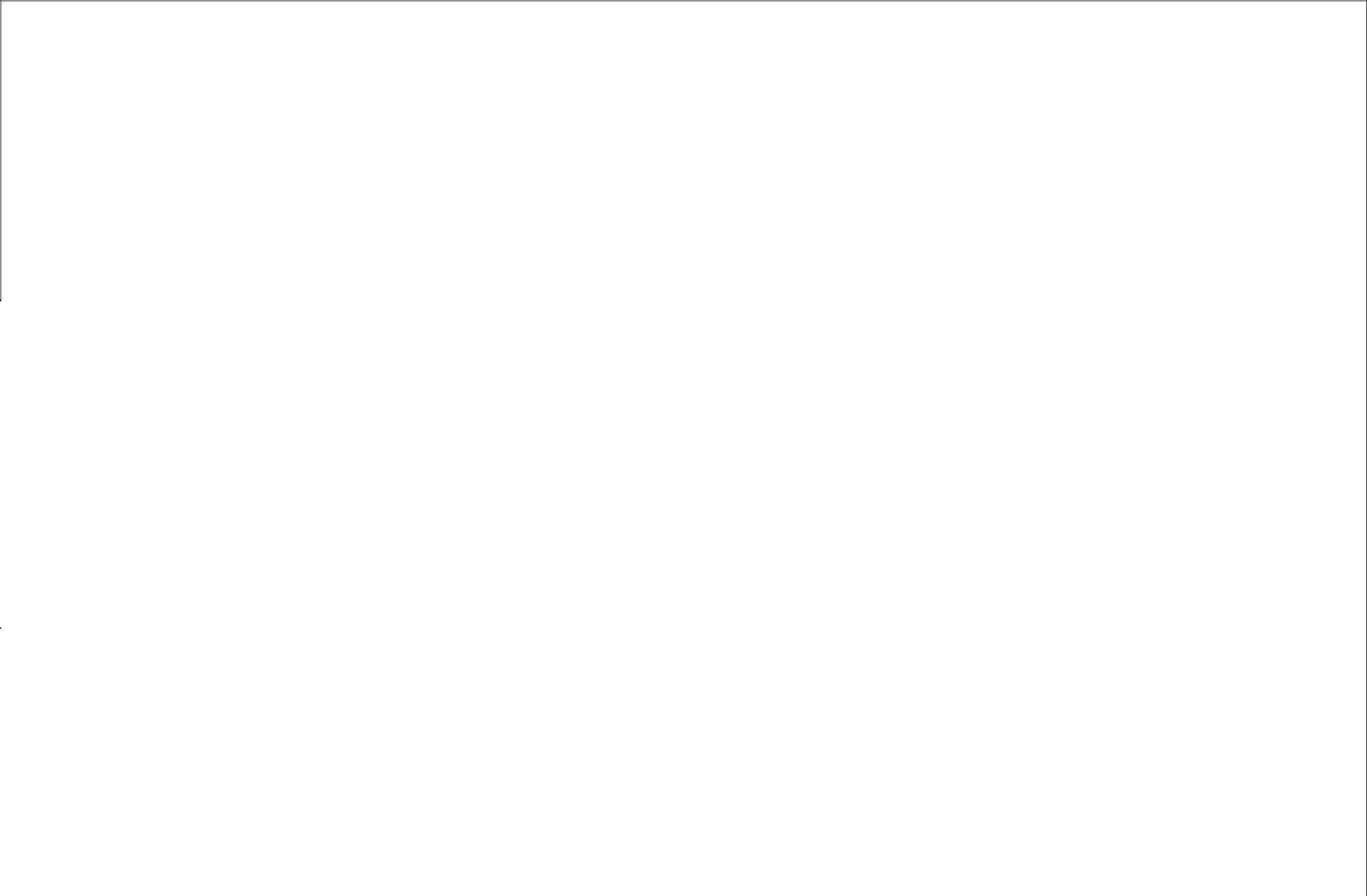 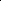 ФЕВРАЛЬ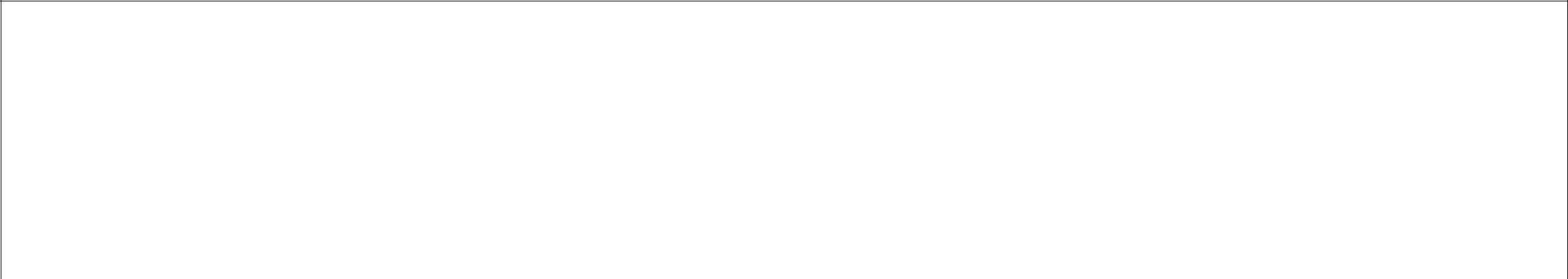 Девиз месяца: «Быстрее, выше, сильнее...»АПРЕЛЬ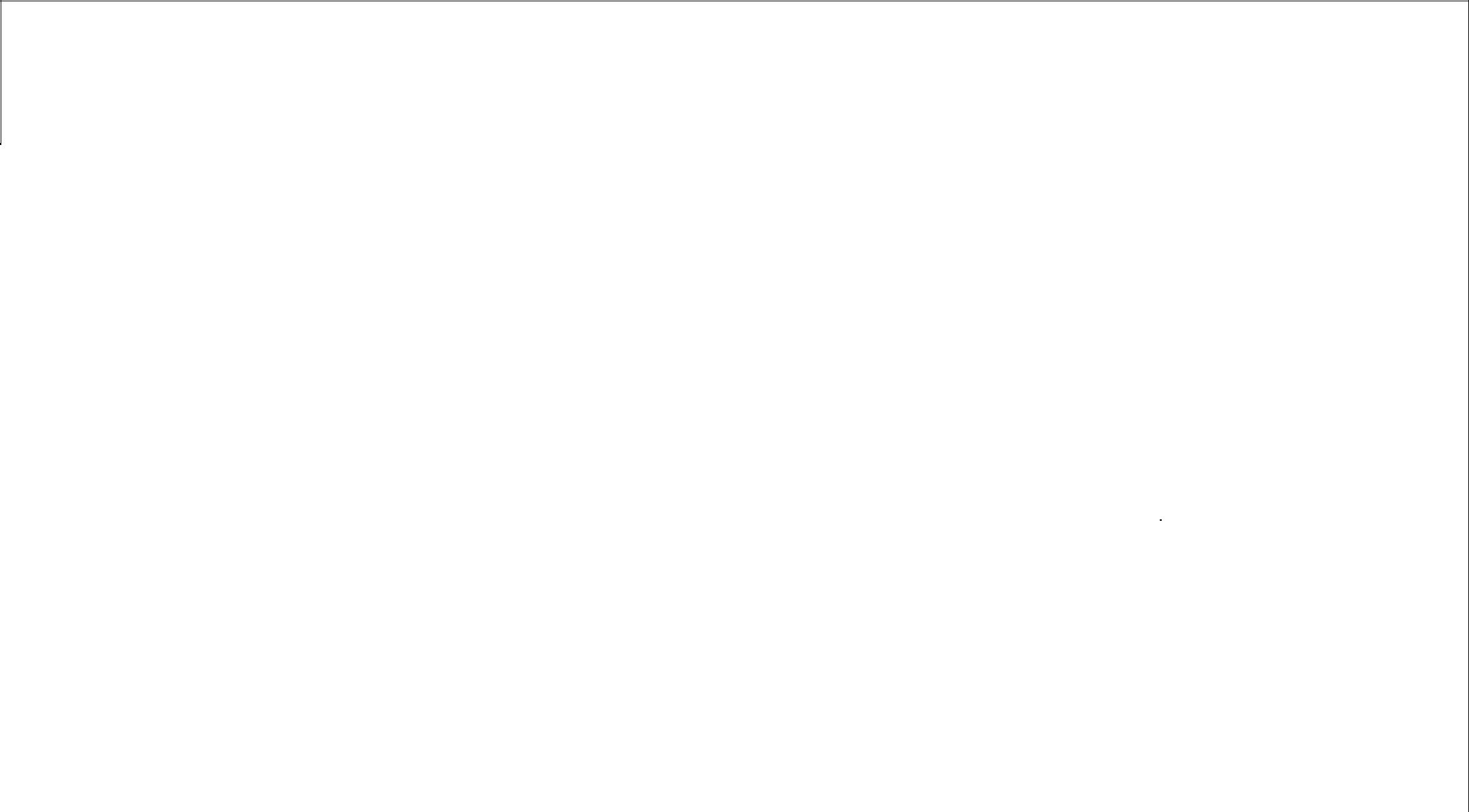 Девиз месяца: «Экологический калейдоскоп»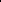 №МероприятияДата проведенияОтветственные11. Организация  воспитательной  и  профилактической  работы  в  школе.  Организация  и1. Организация  воспитательной  и  профилактической  работы  в  школе.  Организация  иАвгустЗаместитель директора  попроведение Месячника безопасности детей, акция «Внимание, дети!».проведение Месячника безопасности детей, акция «Внимание, дети!».ВР2. О подготовке к торжественной линейке, посвященной началу нового учебного года2. О подготовке к торжественной линейке, посвященной началу нового учебного года2.1. Итоги обследования многодетных семей.1. Итоги обследования многодетных семей.СентябрьЗаместитель  директора по2. Об организации дежурства по школе.2. Об организации дежурства по школе.ВР3. Организация  работы  с  семьями  и  детьми  группы  риска,  а  также  состоящими  на3. Организация  работы  с  семьями  и  детьми  группы  риска,  а  также  состоящими  намежведомственном  учете  по  профилактике  общественно  опасных  деяний,  самовольныхмежведомственном  учете  по  профилактике  общественно  опасных  деяний,  самовольныхуходов из дома.уходов из дома.3.1.Соблюдение единых требований к внешнему виду учащихся.ОктябрьЗаместитель директора по ВР2.Организация спортивно-массовой работы. Организация проведения осенних каникул.4.1.Организация работы кружков, секций.Организация работы кружков, секций.НоябрьЗаместитель  директора поВР5.1.Итоги проверки работы классных руководителей с документацией.Итоги проверки работы классных руководителей с документацией.ДекабрьЗаместитель директора  по2.Проведение новогодних праздников и организация работы в зимние каникулы.Проведение новогодних праздников и организация работы в зимние каникулы.ВР6.1.Деятельность школьного Совета профилактики.Деятельность школьного Совета профилактики.ЯнварьЗаместитель  директора   ВР2.О проведении Месячника оборонно-массовой работы.2.О проведении Месячника оборонно-массовой работы.2.О проведении Месячника оборонно-массовой работы.7.1.1.Сохранение здоровья обучающихся.ФевральЗаместитель директора  по2.2.Своевременность и качество проведения занятий внеурочной деятельности.ВР.3.3.Качество проведения мероприятий по патриотическому воспитанию.8.1.Мероприятия по профилактике детского дорожного травматизма.МартЗаместитель  директора по2.Деятельность классных руководителей по организации летнего отдыха учащихся.ВР9.1.1.Планирование работы школы на 2021- 2022 учебный годМайЗаместитель директора  по2.2.Организация труда и отдыха  в летний период.ВР3.3.О подготовке к празднику Последнего звонка и Выпускного праздника.МОклассных руководителей.классных руководителей.классных руководителей.СрокиТемаОтветственныеавгуст1.Анализ работы классных руководителей 1-9 классов за 2019 – 2020 уч. год.2.Планирование работы МО классных руководителей на 2020- 2021 уч. год.Заместитель директора  по ВР3.Утверждение плана работы ШМО классных руководителей на 2020- 2021 уч. год.4.Планирование и организация воспитательной работы на 2020- 2021 учебный год в условиях реализацииФГОС.ноябрь1.Формирование личностных и социальных компетенций учащихся в процессе реализации личностноЗаместитель директора  по ВРориентированного деятельностного подхода.ориентированного деятельностного подхода.2.Формы работы с классом. Личностно-ориентированный классный час: особенности содержания иорганизации.организации.3.ИКТ в помощь классному руководителю4.Самообразование в системе средств совершенствования педагогического мастерства классногоруководителя..руководителя..январь1.Сотрудничество педагогов и обучающихся как основа складывающихся взаимоотношений во взросло –Заместитель директора  по ВРдетском коллективе2.Учитель и ученик: система взаимоотношений. Модели общения педагога с учащимися.3.Профориентация как средство социальной адаптации воспитанников школымартПрофилактика правонарушений в ОУ. Система работы классных руководителей по правовому воспитаниюПрофилактика правонарушений в ОУ. Система работы классных руководителей по правовому воспитаниюЗаместитель директора  по ВР,обучающихся.обучающихся.классные руководителиВыступление педагогов по методическим темам:Выступление педагогов по методическим темам:«Правовые аспекты безопасного поведения  подростков», «Профилактика суицидального поведения»,«Правовые аспекты безопасного поведения  подростков», «Профилактика суицидального поведения»,«Деньги и правонарушения против собственности»,«Деньги и правонарушения против собственности»,«Как общаться с агрессивными и гиперактивными детьми».«Как общаться с агрессивными и гиперактивными детьми».майИз опыта работы:Из опыта работы:Заместитель директора  по ВР1.Подведение итогов воспитательной работы за год.1.Подведение итогов воспитательной работы за год.2.Организация туристско-краеведческой работы, экскурсий (планы, опыт, прогнозы).2.Организация туристско-краеведческой работы, экскурсий (планы, опыт, прогнозы).3. Организация летней оздоровительной кампании3. Организация летней оздоровительной кампанииСовещания классных руководителейоктябрь1.О развитии самоуправления в классах и школе.1.О развитии самоуправления в классах и школе.2.Обсуждение плана работы на осенние каникулы.ноябрь1.Анализ занятости учащихся в объединениях дополнительного образования.2.  Подготовка ко Дню Матери.2.  Подготовка ко Дню Матери.декабрь1.Подготовка к Новому году. План проведения зимних каникул.2.   Инструктаж по ТБ на зимние каникулы и новогодние мероприятия.2.   Инструктаж по ТБ на зимние каникулы и новогодние мероприятия.январьАнализ проведения новогодних мероприятий.февраль1Месячник военно-патриотической работы.2.   О проведении Международного женского дня 8 марта.2.   О проведении Международного женского дня 8 марта.март1.Анализ проведенных мероприятий.2.   План проведения весенних каникул.2.   План проведения весенних каникул.апрель1.Подготовка ко Дню Победы2.Анализ проведения мероприятий  День птиц и Недели детской книги.май1.Подготовка к празднику Последнего звонкаиюнь1.Подготовка к «Выпускному балу».Направление воспитательнойНазвание мероприятияНазвание мероприятияДатаКлассыОтветственныеработыНазвание мероприятияНазвание мероприятияпроведенияКлассыОтветственныеработыпроведенияГражданско-патриотическое1.«Здравствуй, школа!» - торжественная линейка,1.«Здравствуй, школа!» - торжественная линейка,01.09.2021 г.1-9 классыЗам. директора по ВРвоспитаниепосвященная Дню знанийпосвященная Дню знанийпосвященная Дню знанийКлассные руководители 1-9классовКлассный час «Устав школы соблюдаем»,Классный час «Устав школы соблюдаем»,Классный час «Устав школы соблюдаем»,Сентябрь1-9 классыКлассные руководители 1-9«Правила поведения для учащихся».«Правила поведения для учащихся».«Правила поведения для учащихся».классовДень солидарности в борьбе с терроризмом:День солидарности в борьбе с терроризмом:03.09.2021 г1-9 классыКлассные руководители 1-9«Сгорая, плачут свечи»«Сгорая, плачут свечи»«Сгорая, плачут свечи»классовБеседы «По страницам истории. ОкончаниеБеседы «По страницам истории. ОкончаниеСентябрь1-9 классыКлассные руководители 1-9Второй Мировой войны.Второй Мировой войны.Второй Мировой войны.классовДеньвоинскойславыРоссии. БородинскоеДеньвоинскойславыРоссии. БородинскоеДеньвоинскойславыРоссии. БородинскоеДеньвоинскойславыРоссии. Бородинское09.09.2021 г1-9 классыКлассные руководители 1-9ДеньвоинскойславыРоссии. БородинскоеДеньвоинскойславыРоссии. БородинскоеДеньвоинскойславыРоссии. БородинскоеДеньвоинскойславыРоссии. Бородинскоеклассовсражение под  командованием  М.И.  Кутузовасражение под  командованием  М.И.  Кутузовасражение под  командованием  М.И.  Кутузовасклассовсражение под  командованием  М.И.  Кутузовасражение под  командованием  М.И.  Кутузовасражение под  командованием  М.И.  Кутузовасфранцузской армией (1812)французской армией (1812)французской армией (1812)Духовно- нравственноеДни финансовой грамотностиСентябрь1-9 классыЗам. директора по ВРвоспитаниеМеждународный день распространенияМеждународный день распространенияМеждународный день распространения08.09.2021г.1-9 классыЗам. директора по ВР  Учителяграмотности (классные часы).грамотности (классные часы).грамотности (классные часы).русского языка и литературы.Организация работы кружков, секцийОрганизация работы кружков, секцийОрганизация работы кружков, секцийВ течение месяца1-9 классыРуководители кружков испортивных секцийДень рождения  «Смайлика»День рождения  «Смайлика»День рождения  «Смайлика»19.09.2021г1-9 классыКлассные руководители 1-9классовВоспитание положительногоДежурство по классам. Рейд старшеклассников.Дежурство по классам. Рейд старшеклассников.Дежурство по классам. Рейд старшеклассников.В течение месяца7-9 классыДежурный администратор,отношения к труду идежурный учитель,  (втворчествусоответствии с графикомдежурств)Интеллектуальное воспитаниеРеализация программы «Одаренные дети»Реализация программы «Одаренные дети»Реализация программы «Одаренные дети»4-9 классыЗам директора, учителя -(проведение школьного этапа всероссийской(проведение школьного этапа всероссийской(проведение школьного этапа всероссийскойВ течение месяцапредметникиолимпиады школьников)олимпиады школьников)олимпиады школьников)ЗдоровьесберегающееДень здоровья.День здоровья.сентябрь1-9 классыЗам. директора по ВР учителявоспитаниефизической культуры.Организация бесплатного питания учащихся 1-9Организация бесплатного питания учащихся 1-9Сентябрь1-9 классыклассные руководители 1-9классов,классов,классов,классов.Организация работы спортивных секций.Сентябрь1-9 классы1-9 классыУчителя физической культуры.Проведение анкетирования по профилактикеСентябрь7-9классыПедагог-психологупотребления ПАВ.Проведение «Недели безопасности».Сентябрь1-9 классы1-9 классыЗам директора по ВР, учительОБЖ и физкультурыДиагностика состояния психического здоровья иСентябрь1-9классыПедагог-психолог, классныеособенностей психического развития учащихся.руководители 1-9 классов.Классный час по профилактике суицидальногоСентябрь1-9классыКлассные руководители 1-9поведения «Человек свободного общества».классов.Классные часы по формированию культурыСентябрь1-9классыКлассные руководители 1-9здорового питанияклассов.Социокультурное иПроведение классных часов по профилактикеСентябрь1-9классыКлассные руководители 1-9медиакультурное воспитаниедетского суицида,  экстремизма,терроризмаклассов, педагог-психологОтражение воспитательной деятельности наЗам. директора по ВРшкольном сайте.СентябрьКультуро - творческое иЭкскурсии по реестру культурно-историческихВ течение месяца1-9 классы1-9 классыКлассные руководители 1-9эстетическое воспитаниеобъектов Ярославской  области,  посещениеклассовмузеев, театров, выставок, библиотекПравовое воспитание  иУчастие во Всероссийской акции «Внимание,Сентябрь1-9 классы1-9 классыЗам. директора по ВР, учителякультура безопасности.дети!».физкультуры и ОБЖДень гражданской обороны04.09.2019г.1-9 классы1-9 классыПреподаватель- организатор ОБЖПроведение тематических классных часов поВ течение месяца1-9 классы1-9 классыКлассные руководители 1-9профилактике детского травматизма с участиемклассов.несовершеннолетних на дорогах.Беседа по предупреждению детского травматизма иСентябрь1-4 классы1-4 классыЗам. директора по ВРнесчастных случаев с обучающимися 1-4 классов  сучастием сотрудника ГИБДД.Вводные инструктажи по технике безопасности,Сентябрь1-9 классы1-9 классыКлассные руководители 1- 9правилам ПДД с записью в журналах по техникеклассов.безопасности  с учащимисяНеделя безопасности02.-29.09. 2021г.1 – 9 классы1 – 9 классыЗам. директора по АХРВыявление учащихся «группы риска», учащихся,Сентябрь1 – 9 классы1 – 9 классыКлассные руководители 1- 9пропускающих уроки без уважительной причины.классов.Мероприятия  правового воспитания.Сентябрь1 – 9 классы1 – 9 классыКлассные руководители 1- 9классов.Воспитание семейныхИндивидуальные и групповые консультации дляСентябрь1 – 9 классыПедагог-психологценностейродителей.Классные руководителиПосещение на дому учащихся с составлениемСентябрь1 – 9 классыКлассные руководители 1- 9актов о посещении семьи.классов.Проведение родительского собранияСентябрь1 – 9 классыКлассные руководители 1- 9«Формирование толерантного поведения в семье».классов.ФормированиеОрганизационное заседание  Совета08.09.2021г.5-11 классыРуководитель ШМО классныхкоммуникативной культурыстаршеклассниковруководителей II-III ст.Экологическое воспитание4..Конкурс поделок из природного материалаСентябрь1 – 9 классыЗам. директора по ВР, учителя«Осенние фантазии»биологии, технологии, классныеруководители 1-9 классов.Профилактика безнадзорности1.Работа  с учащимися, находящимися в труднойСентябрь1 – 9 классыПедагог-психолог, классныеи детской подростковойжизненной ситуации, в социально опасномруководители 1-9 классов.преступности.положении.2. Тематические родительские собрания поСентябрь1 – 9 классыКлассные руководители 1-9классам.классов.3. Организация досуговой деятельности. ИзучениеСентябрь1 – 9 классыКлассные руководители 1-9интересов  учащихся.классов.ОКТЯБРЬОКТЯБРЬДевиз месяца: «С заботой о близких»Девиз месяца: «С заботой о близких»Направление воспитательнойНазвание мероприятияДатаКлассыОтветственныеработыНазвание мероприятияпроведенияКлассыОтветственныеработыпроведенияГражданско- патриотическоеАкция «Милосердие» ко Дню пожилых людей -01.10.2021г.1-9 классыЗам. директора по ВР, классныевоспитание01.10.2020г.01.10.2021г.руководители 1-9 классов.воспитание01.10.2020г.руководители 1-9 классов.День гражданской обороны. МЧС России.06.10.2021г.9 классПедагог- организатор ОБЖДень гражданской обороны. МЧС России.06.10.2021г.Педагог- организатор ОБЖНравственное и духовное«Спасибо вам, учителя!». День школьного05.10.2021 гвоспитаниесамоуправления.1- 9 классыЗам. директора по ВР(Праздничные газеты, открытки)Воспитание положительногоДежурство по классам.Октябрь6 -9- классыДежурный администратор,отношения к труду идежурный учитель,  (втворчествусоответствии с графикомдежурств)Интеллектуальное воспитаниеТематические классные часы познавательной05 -09.10.2021г.1 – 9 классыКлассные руководители 1 – 9направленностиклассовРеализация программы «Одаренные дети»До 16 октября4 – 9 классыЗам. директора, учителя -(проведение школьного этапа всероссийскойпредметникиолимпиады школьниковЗдоровьесберегающееОрганизация бесплатного питания для учащихся,Октябрь1-9 классыКлассные руководителивоспитаниеуточнение и обновление списков.1-9 классовКлассный час по профилактике суицидальногоОктябрь1-9 классыКлассные руководителиповедения  «Учимся строить отношения».1-9 классов.Инструктаж с обучающимися по соблюдению мерПеред осенними1-9 классыКлассные руководители 1-9антитеррористической безопасности вканикуламиклассов, преподаватель -общественном транспорте, местах массовогоорганизатор ОБЖ.нахождения людей. Беседа «Терроризм ибезопасность человека».Классные часы по формированию культурыОктябрь1-9 классыКлассные руководители 1-9здорового питания.классов.Мероприятия в рамках акции «Наша жизнь в01 – 23 октября1-9 классыЗам. директора по ВР, классныенаших руках!» (по отдельному плану)руководителиСоциокультурное иВыборы актива школьного ученическогоСогласно расписанию6- 9 классыРуководитель ШМО классныхмедиакультурное воспитаниесамоуправления.руководителейОтражение воспитательной деятельности наВ течение месяца1-9 классыЗам. директора по ВРшкольном сайте.Проведение классных часов по профилактикеВ течение месяца1-9 классыПедагог – психолог,  классныедетского суицида,  экстремизма, терроризмаруководители 1-9 классов.Культуротворческое иКонкурс детского творчества.  ВыставкаОктябрь1-9 классыЗам. директора по ВРэстетическое воспитание«Осенние фантазии» из природного материала.Правовое воспитание,Проведение тематических классных часов поВ течение месяца1-9 классыКлассные руководители 1-9профилактическая работа ипрофилактике детского травматизма с участиемклассов.культура безопасностинесовершеннолетних на дорогах.Беседа по предупреждению детского травматизмаОктябрь1-4 классыЗам. директора по ВРи несчастных случаев с обучающимися 1-4 классовв результате дорожно - транспортныхпроисшествий с участием сотрудника ГИБДД.Выявление учащихся «группы риска», учащихся,Октябрь1-9 классыКлассные руководители 1-9пропускающих уроки без уважительной причины.классов, педагог-психологИндивидуальная работа с «трудными»В течение месяца1-9 классыПедагог – психолог,  классныеучащимися, учащимися,  пропускающими учебныеруководители 1-9 классов.занятия по неуважительной причине, опекаемыми,посещение семей  на дому.Проведение тематических классных часов сВ течение месяца1-9 классыПедагог – психолог,  классныеучастием инспектора ПДН перед уходом наруководители 1-9 классов.осенние каникулы.Воспитание семейныхИндивидуальные и групповые консультации дляВ течение месяца1-9 классыПедагог-психологценностейродителей.Посещение на дому учащихся с составлениемВ течение месяца1-9 классыКлассные руководители 1-9актов о посещении семьи.классов.Родительское собрание по профилактике детскогоВ течение месяца1-9 классыКлассные руководители 1-9суицида «Почему свой ребенок становится чужим?классов.ФормированиеЗаседание Совета старшеклассниковСогласно расписанию6-9 классыРуководитель ШМО классныхкоммуникативной культурыруководителей.Экологическое воспитаниеВсемирный день защиты животных. Просмотр02.10.2021г.фильма о животных.Классные руководители 1-9Всемирный день питания. Беседа о правильномклассов.питании «Винни Пух в гостях».Учителя биологии, географии.Участие во всероссийском уроке «Экология и15.10.2021г.1-9 классыэнергосбережение» в рамках Всероссийскогофестиваля энергосбережения «#ВместеЯрче»Реализация  программыПросвещение (лекции), формирование вОктябрь5-9 классПедагог-психологформирования жизненныхпедагогическом коллективе ценностно-смысловогонавыков и профилактикиединства по отношению к проблеме употребленияупотребления ПАВПАВ.Диагностика (анкетирование). Выявление степениинформированности о вредных привычках.КТД «Наша жизнь – в наших руках!»05.10.2021–1 – 9 классыЗам. директора по ВР, классныеКлассные часы, направленные на профилактику23.10.2021руководителиупотребления ПАВ и формирование жизненныхнавыков.2. Выпуск стенных газет-молний:- «Здоровый образ жизни»;- «Здоровый образ жизни - ДА!Наркотикам - НЕТ».НОЯБРЬНОЯБРЬНаправлениеНазвание мероприятияДатаКлассыОтветственныеОтветственныевоспитательной работыНазвание мероприятияпроведенияКлассыОтветственныеОтветственныевоспитательной работыпроведенияГражданско-патриотическоеУчастие в Дне народного единства. (СпортивныеУчителя физ. культуры, ИЗО,Учителя физ. культуры, ИЗО,воспитаниеУчастие в Дне народного единства. (Спортивныеклассные руководители 1-9классные руководители 1-9воспитаниесоревнования, классные часы, конкурс рисунков04.11.2021г.1-9 классыклассные руководители 1-9классные руководители 1-9соревнования, классные часы, конкурс рисунков04.11.2021г.1-9 классыклассов.«Моя большая и малая Родина»).классов.«Моя большая и малая Родина»).Нравственное и духовноеДень матери (изготовление открыток, подарков27.11.2021г.1-9 классыКлассные руководители 1-9Классные руководители 1-9воспитаниедля мам)классов.Воспитание положительногоДежурство по классам и школе.В течение месяца6-9 классыДежурный администратор,Дежурный администратор,отношения к труду идежурный учитель,(втворчествусоответствии с графикомсоответствии с графикомдежурства).Организация и проведение экскурсий наВ течение месяца9  классКлассный  руководитель 9Классный  руководитель 9предприятия города,  а также учебные заведения.классаИнтеллектуальное воспитаниеВсемирный день науки. Проведение10.11.2021г.1-9 классыКлассные руководители 1-9Классные руководители 1-9тематических уроков, презентаций.классовЗдоровьесберегающееПроведение  анкетирования учащихся иДо 30.11.2021 г.1-9 классыКлассные руководители 1-9Классные руководители 1-9воспитаниеродителей по вопросу организации правильногоклассовпитания.Участие во Всероссийской антинаркотической16.11.2021г. –1-9 классыКлассные руководители 1-9Классные руководители 1-9акции «Сообщи, где торгуют смертью!».27.11.2021г.классов, педагог-психологклассов, педагог-психологМеждународный день отказа от куренияКлассный час по профилактике суицидальногоНоябрь1-9 классыКлассные руководители 1-9Классные руководители 1-9поведения «Умей управлять своими эмоциями».классов.Классные часы по формированию культурыНоябрь1-9 классыКлассные руководители 1-9Классные руководители 1-9здорового питанияклассов.Социокультурное иПроведение классных часов по профилактикеВ течение месяца1-9 классыПедагог – психолог,классныемедиакультурное воспитаниедетского суицида,  экстремизма, терроризмаруководители 1-9 классов.руководители 1-9 классов.Участие в Международном дне толерантности:Ноябрь1-9 классыКлассные руководители 1-9Классные руководители 1-9- Беседа «Что такое толерантность».классов.Групповая беседа «Формирование культурыНоябрь7--9 классыКлассные руководители 7-9Классные руководители 7-9взаимоотношений между подростками»классов, педагог-психологклассов, педагог-психологОтражение воспитательной деятельности наВ течение месяцаЗам. директора по ВРшкольном сайте.Культуротворческое иКонкурс рисунков «Моя мама самая красивая»,Ноябрь1-9 классыКлассные руководители 1-9эстетическое воспитаниеконкурс сочинений «Моя мама самая лучшая»классов.Правовое воспитание,Беседа по предупреждению детскогоВ течение месяца1-9 классыКлассные руководители 1-9профилактическая работа  итравматизма и несчастных случаев склассов.культура безопасностиобучающимися 1-4 классов в результате дорожно-транспортных происшествий с участиемсотрудника ГИБДД.Индивидуальная работа с «трудными»В течение месяца1-9 классыПедагог – психолог, классныеучащимися, учащимися,  пропускающимируководители 1-9 классов.учебные занятия по неуважительной причине,опекаемыми,  посещение семей  на дому,составление актов посещения семей.«День правовой помощи детям». Терроризм не20.11.2021г.1-9 классыПедагог – психологпройдет!».Воспитание семейныхПроведение внеклассных мероприятий,23.11. -27.11.2021г.1-9 классыКлассные руководители 1-9ценностейпосвящённых Дню матери в России.классов.Организация и проведение круглого стола дляКлассные руководители 1-4родителей учащихся начальных классов20.11.2021 г.1-4 классыклассов, педагог – психолог«Проблемы в обучении младших школьников испособы их устранения».ФормированиеОрганизация и проведение профориентационныхВ течение месяца9 классЗам. директора по УВР,коммуникативной культурывстреч с сотрудниками Гаврилов – Ямскогоклассные руководителиколледжа.Заседание школьного самоуправления, советаСогласно расписанию6 – 9 классыРуководитель ШМО классныхстаршеклассников. Наши планы на ноябрь.руководителейЭкологическое воспитаниеВсероссийский урок «Экология и11.11.2021г.-1-9 классыКлассные руководители,энергосбережение» в рамках Всероссийскогоучителя биологии, учителяфестиваля энергосбережения #ВместеЯрчетехнологии, учитель ИЗО.Международный день энергосбережения «Чтодарит нам планета»12.11.2021г.Проведение с учащимися  конкурсов, викторин,12.11.2021г.информационных и классных часов.2.Синичкин день. Акция «Покормите птиц»09. 11 - 16.11.2021г.(изготовление кормушек).09. 11 - 16.11.2021г.Наблюдение за птицами.29.11.2021г.1-4 классов.Конкурс рисунков.29.11.2021г.1-4 классов.Реализация  программы1. Анкета-игра «Социологический опрос».Ноябрь1- 9 классПедагог-психологформирования жизненных2. Диагностика. Выявление учащихся, склонных кнавыков и профилактикиупотреблению ПАВ.употребления ПАВ3. Классные часы, направленные на профилактикуупотребления ПАВ и формирование жизненныхнавыков.4. Результаты соц. опроса,  диагностики.ДЕКАБРЬДЕКАБРЬДЕКАБРЬДевиз месяца: «Новый год у ворот!»Девиз месяца: «Новый год у ворот!»Девиз месяца: «Новый год у ворот!»НаправлениеНазвание мероприятияДатаКлассыОтветственныевоспитательной работыНазвание мероприятияпроведенияКлассыОтветственныевоспитательной работыпроведенияГражданско-патриотическое«День Героев Отечества».«День Героев Отечества».9.12.2021г.9.12.2021г.1-9 классыУчитель истории, классныеУчитель истории, классныевоспитание«День Героев Отечества».«День Героев Отечества».1-9 классыруководители 1-9 классов.руководители 1-9 классов.воспитаниеруководители 1-9 классов.руководители 1-9 классов.Нравственное и духовное«Новогоднее путешествие» (1-4 классы).26.12.2021г.26.12.2021г.1-4 классыКлассные руководителиКлассные руководителивоспитаниеВоспитание положительногоДежурство по школе.Дежурство по школе.В течение месяцаВ течение месяца8-11 классыДежурный администратор,Дежурный администратор,отношения к труду идежурный учитель,  (вдежурный учитель,  (втворчествусоответствии с графикомсоответствии с графикомдежурства).дежурства).Профориентационные экскурсииПрофориентационные экскурсииВ течение месяцаВ течение месяца7-9 классыКлассные руководители 7 - 9Классные руководители 7 - 9классов.классов.Генеральная уборка классных кабинетов (передГенеральная уборка классных кабинетов (перед25.12.2021г.25.12.2021г.1-9 классыКлассные руководители 1 - 9Классные руководители 1 - 9зимними каникулами).зимними каникулами).классов.классов.ИнтеллектуальноеУчастие в  интеллектуальных  мероприятияхУчастие в  интеллектуальных  мероприятияхВ течение месяцаВ течение месяца1 - 9 классыКлассные руководители 1-  9Классные руководители 1-  9воспитаниеклассов.классов.ЗдоровьесберегающееВесёлые старты для учащихся 6 - 7-х классовДо 20.12.2021г.6- 7 классыУчитель физической культуры.воспитаниеКлассный час по профилактике суицидальногоДекабрь1-9 классыКлассные руководители 1-9поведения «Если тебе трудно».классов.Классные часы по формированию культурыДекабрь1-9 классыКлассные руководители 1-9здорового питанияклассов.Социокультурное иНовогодние классные огоньки.21.12.2021г. –1-9 классыКлассные руководители 1-9медиакультурное24.12.2021г.классов.воспитаниевоспитаниеПроведение классных часов по профилактикеВ течение месяца1-9 классыПедагог – психолог,  классныеПроведение классных часов по профилактикеВ течение месяца1-9 классыПедагог – психолог,  классныедетского суицида,  экстремизма, терроризмаруководители 1-9 классов.Отражение воспитательной деятельности наВ течение месяцаЗам. директора по ВРшкольном сайте.Культуротворческое иКонкурс-выставка творческих работ «Новогоднее16.12.2021г. –1-9 классыКлассные руководители 1-9эстетическое воспитаниенастроение».18.12.2021г.классов.Правовое воспитание,День Конституции Российской Федерации11.12.2021г.1 - 9 классыУчитель истории,профилактическая работа  и(классные часы, круглые столы)обществознания. Классныекультура безопасностируководители 1-9 классов.Участие в «Международном Дне инвалида».03.12.2021г.6 - 9 классыЗам. директора по ВРАкция по повышению безопасности людей сограниченными возможностями.Проведение тематических классных часов поВ течение месяца1-9 классыКлассные руководители 1-9профилактике детского травматизма с участиемклассов.несовершеннолетних на дорогахБеседа по предупреждению детского травматизмаДо 25.12.2021г.1-4 классыЗам. директора по ВРи несчастных случаев с обучающимися 1-4 классовс участием сотрудника ГИБДД.Индивидуальная работа с «трудными»В течение месяца1-9 классыПедагог – психолог, классныеучащимися, учащимися,  пропускающими учебныеруководители 1-9 классов.занятия по неуважительной причине, опекаемыми,посещение семей  на дому, составление актовпосещения семей.Проведение классных часов по профилактикеВ течение месяца1-9 классыПедагог – психолог, классныедетского суицида,  экстремизма.руководители 1-9  классов.Тематический классный час: «Опасные забавы вДо 25.12.2021г.1-9 классыКлассные руководители 1-9зимние каникулы».классов.Проведение тематических классных часов сДо 25.12.2021г.1-9 классыЗам. директора по ВРинспектором ПДН перед уходом на зимниеканикулы.Воспитание семейныхИндивидуальные и групповые консультации дляВ течение месяца1-9 классыКлассные руководителиценностейродителей.1-9 классов.Посещение на дому учащихся с составлениемВ течение месяца1-9 классыКлассные руководителиактов о посещении семьи.1-9 классов.Организация и проведение мероприятий,С 21.12.2021г.1-9 классыКлассные руководители 1-9посвящённых новогодним праздникам склассов.приглашением родителей.Общешкольное родительское собрание «Семья иВ течение месяца1- 9 классыКлассные руководители 1 - 9ее значение в воспитании детей».классов.ФормированиеЗаседание школьного самоуправления, совета01.12.2021 г6-9 классыРуководитель ШМО классныхкоммуникативной культурыстаршеклассников. Наши планы на декабрь.руководителейЭкологическое воспитаниеУчастие в акции «Покормите птиц». 1-9 классы.Декабрь1-9 классыКлассные руководители 1-11Конкурс рисунков «Покорми птиц зимой».классов.Реализация  программы1. Классные часы, направленные на профилактикуДекабрь1-9 классыПедагог-психолог, классныеформирования жизненныхупотребления ПАВ и формирование жизненныхруководители 1-9 классов.навыков и профилактикинавыков.употребления ПАВ2. Родительское собрание. «Факторы рискаупотребления ПАВ и защитные факторы».ЯНВАРЬЯНВАРЬДевиз месяца: «Да здравствуют науки!»Девиз месяца: «Да здравствуют науки!»НаправлениеНазвание мероприятияДатаКлассыОтветственныевоспитательной работыНазвание мероприятияпроведенияКлассыОтветственныевоспитательной работыпроведенияГражданско-патриотическоеОрганизация и проведение месячника военно-23.01.2022г.-1-9 классыЗам. директора по ВРвоспитаниепатриотического воспитания.23.02.2022г.Зам. директора по ВРвоспитаниепатриотического воспитания.23.02.2022г.Международный день памяти жертв Холокоста.27.01.2022г.291 классыКлассные руководители,  учитель(музейные уроки, конкурсы рисунков и плакатов).27.01.2022г.291 классыистории.(музейные уроки, конкурсы рисунков и плакатов).истории.Нравственное и духовноеКТД «Здесь русский  дух, здесь Русью  пахнет»В течение месяца6-9 классыУчителя русского языка ивоспитание(от Рождества до святок)литературыВоспитание положительногоВстречи с людьми военных профессий.В течение месяца1 - 9 классыКл. руководители 1 – 9 классовотношения к труду итворчествуИнтеллектуальноеИнтеллектуальный марафон «Да здравствуют18.01. 22 – 13.02.221- 9 классыУчителя - предметникивоспитаниенауки!»Неделя естественных наук (18 – 23 января)Неделя точных наук (25 – 30 января)Неделя гуманитарных наук  (01 – 06 февраля)Неделя спорта (08 – 13 февраля)Организация и проведение школьного конкурса18.02.2022г.1-9 классыЗам. директора по ВРюных чтецов «Служу Отечеству».Военно-спортивные игры.В течение месяца1-9 классыУчитель физической культуры.ЗдоровьесберегающеевоспитаниеОрганизация бесплатного питания учащихся 1-9До 14.01.2022г.1-9 классыКлассные руководители 1-9классов.классов.Классный час по профилактике суицидальногоЯнварь1-9 классыКлассные руководители 1-9поведения «Выбери свободу».классов.Классные часы по формированию культуры191 классыКлассные руководители 1-9здорового питанияЯнварьклассов.Социокультурное иОтражение воспитательной деятельности наВ течение месяцаЗам. директора по ВРмедиакультурноешкольном сайте.воспитаниевоспитаниеПроведение классных часов по профилактикеВ течение месяца1-9 классыПедагог – психолог,  классныеПроведение классных часов по профилактикеВ течение месяца1-9 классыПедагог – психолог,  классныедетского суицида,  экстремизма, терроризмаруководители 1-9 классов.Организация и проведение круглого стола для29.01.2022г.9 классЗам директора по ВРстаршеклассников «Добрым быть хорошо?»Культуротворческое иТематические экскурсии в музеи г. Гаврилов - ЯмВ течение месяца1-9 классыКлассные руководители 1-9эстетическое воспитаниеклассов.Правовое воспитание,Проведение тематических классных часов поВ течение месяца1-9 классыКлассные руководители 1-9профилактическая работа  ипрофилактике детского травматизма с участиемклассов.культура безопасностинесовершеннолетних на дорогахБеседа по предупреждению детского травматизмаЯнварь1-4 классыЗам. директора по ВРи несчастных случаев с обучающимися 1-4 классовс участием сотрудника ГИБДД.Индивидуальная работа с «трудными»В течение месяца1-9 классыПедагог – психолог,  классныеучащимися, учащимися,  пропускающими учебныеруководители 1-9 классов.занятия по неуважительной причине, опекаемыми,посещение семей  на дому, составление актовпосещения семей.Проведение классных часов по профилактикеВ течение месяца1-9 классыПедагог – психолог, классныедетского суицида,  экстремизма.руководители 1-9 классов.Воспитание семейныхИндивидуальные и групповые консультации дляВ течение месяца1-9 классыПедагог – психолог, классныеценностейродителей.руководители 1-9 классов.Посещение на дому учащихся с составлениемВ течение месяца1-9 классыКлассные руководители 1-9актов о посещении семьи.классов.Проведение тематических классных родительскихВ течение месяца1-9 классыКлассные руководители 1-9собраний.классов.ФормированиеЗаседание  Совета старшеклассников.  НашиСогласно расписанию6 -9 классыРуководитель ШМО классныхкоммуникативной культурыпланы на январь.руководителей.1.Организация и проведение экологической акции25.01.2022г. –1-9 классыУчителя биологии, классные«Покорми птиц зимой».30.01.2022г.руководители 1-9 классов.Экологическое воспитание2.Классные  часы. Зимние картины, созданныесловом и музыкой. (просмотр зимних пейзажей,прослушивание аудиозаписи музыкальныхпроизведений).Реализация  программыКлассные часы, направленные на профилактикуВ течение месяца1-9 классыКлассные руководители 1-9формирования жизненныхупотребления ПАВ и формирование жизненныхклассов, педагог-психологнавыков и профилактикинавыков.употребления ПАВ «Жизньбез риска».НаправлениеНазвание мероприятияДатаКлассыОтветственныевоспитательной работыНазвание мероприятияпроведенияКлассыОтветственныевоспитательной работыпроведенияГражданско-патриотическоеКТД Месячник «Сыны Отечества»01.02.2022г. –1-9  классыЗам. директора по ВРвоспитание22.02.2022г.Классные часы «Защитникам Отечества01.02.2022г. –1-9 классыКлассные руководители 1-9посвящается» (1-9 кл.).22.02.2022г.классов.Круглый стол в сельской библиотеке, посв.02.02. 2022г.6 - 9 классыКлассные руководители 6 -9«Дню разгрома советскими войсками немецко-классов.фашистских войск в Сталинградской битве(1943)».Проведение классных часов, посвященных Дню15.02.2022-Классные руководители 1-9памяти о россиянах, исполнявших служебный15.02.2022-1-9классыКлассные руководители 1-9памяти о россиянах, исполнявших служебный20.02.2022г.1-9классыклассов.долг за пределами Отечества.20.02.2022г.классов.долг за пределами Отечества.Встречи со служащими действующей армии15.02.2022г. –1-9 классыКлассные руководители 1-920.02.2022г.классов.Нравственное и духовноеПосещение музеев, воинской части,  театров,В течение месяца1-9 классыКлассные руководители 1-9воспитаниевыставок, библиотекклассов.Просмотр художественных фильмов о ВОВ.В течение месяца1-9 классыКлассные руководители 1-9классов.ВоспитаниеДежурство по школе.В течение месяца8-11 классыДежурный администратор,положительного отношениядежурный учитель,  (вк труду и творчествусоответствии с графикомдежурства).Профориентационные экскурсии.В течение месяца9  классКлассный  руководитель 9класса.ИнтеллектуальноеУчастие в интеллектуальных конкурсахВ течение месяца1-9 классыКлассные руководители 1-9воспитаниеклассов.ЗдоровьесберегающееСпортивные соревнованияВ течение месяца1 – 4 классы.Учитель физической культуры.воспитание«Папа и я – спортивная семья!»Спортивные соревнованияФевраль6 – 9 классыУчитель физической культуры.«А ну-ка, парни!».Проводы зимы. Масленица.Февраль1-9 классыКл. руководители 1 – 9 классовКлассный час по профилактике суицидальногоФевраль1-9 классыКл. руководители 1 – 9 классовповедения «Ложь и правда о наркотиках».Классные часы по формированию культурыФевраль1-9 классыКл.  руководители 1 – 9 классовздорового питания.Социокультурное иПроведение классных часов по профилактикеВ течение месяца1-9 классыПедагог – психолог,  классныемедиакультурноедетского суицида,  экстремизма, терроризмаруководители 1-9 классов.воспитаниеОтражение воспитательной деятельности наВ течение месяцаЗам. директора по ВРшкольном сайте.Правовое воспитание,Проведение тематических классных часов поВ течение месяца1-9 классыКлассные руководители 1- 9профилактическая работа  ипрофилактике детского травматизма с участиемклассов.культура безопасностинесовершеннолетних на дорогах .Беседа по предупреждению детскогоФевраль1-4 классыЗам. директора по ВРтравматизма и несчастных случаев собучающимися 1-4 классов  с участиемсотрудника ГИБДД.Индивидуальная работа с «трудными»В течение месяца1-9 классыПедагог – психолог,  классныеучащимися, учащимися,  пропускающимируководители 1-9 классов.учебные занятия по неуважительной причине.Воспитание семейныхИндивидуальные и групповые консультации дляВ течение месяца1-9 классыПедагог-психологценностейродителей.Общешкольное родительское собраниеВ течение месяца1-9 классыЗам. директора по ВР«Организация свободного  времени  подростка»Проведение тематических классныхПроведение тематических классныхПроведение тематических классныхВ течение месяцаВ течение месяцаВ течение месяца1-9 классы1-9 классы1-9 классыКлассные руководители 1-9Классные руководители 1-9родительских собраний.родительских собраний.родительских собраний.родительских собраний.классов.классов.ФормированиеЗаседание школьного самоуправления, советаЗаседание школьного самоуправления, советаЗаседание школьного самоуправления, совета01.02.2022г.01.02.2022г.01.02.2022г.1-9 классы1-9 классы1-9 классыРуководитель ШМО классныхРуководитель ШМО классныхкоммуникативной культурыстаршеклассников. Наши планы на февраль.старшеклассников. Наши планы на февраль.старшеклассников. Наши планы на февраль.старшеклассников. Наши планы на февраль.руководителейруководителейЭкологическое воспитание1. Организация и проведение конкурса «Зеркало1. Организация и проведение конкурса «Зеркало1. Организация и проведение конкурса «Зеркало1. Организация и проведение конкурса «ЗеркалоВ течение месяцаВ течение месяцаВ течение месяца6-9 классы6-9 классы6-9 классыЗам. директора по ВР, учительЗам. директора по ВР, учительприроды».природы».природы».природы».ФевральФевральФевральбиологии.биологии.2. Проведение школьного конкурса2. Проведение школьного конкурса2. Проведение школьного конкурса2. Проведение школьного конкурса1-9 классы1-9 классы1-9 классыКлассные руководители 1-9Классные руководители 1-9«Скворечник».«Скворечник».«Скворечник».«Скворечник».классов, учителя технологии.классов, учителя технологии.Реализация  программыРеализация  программы1. Классные часы, направленные на1. Классные часы, направленные наФевраль1-9 классыКлассные руководители 1-формирования жизненных навыковформирования жизненных навыковформирования жизненных навыковформирования жизненных навыковформирования жизненных навыковпрофилактику употребления ПАВ ипрофилактику употребления ПАВ и9 классов, педагог-и профилактики употребленияи профилактики употребленияформирование жизненных навыков.формирование жизненных навыков.психологПАВПАВ2. Выпуск стенных газет-молний:2. Выпуск стенных газет-молний:- «Здоровый образ жизни»;- «Здоровый образ жизни»;- «Здоровый образ жизни - ДА!- «Здоровый образ жизни - ДА!Наркотикам - НЕТ».Наркотикам - НЕТ».МАРТМАРТМАРТМАРТМАРТДевиз месяца: «В мире прекрасного»Девиз месяца: «В мире прекрасного»Девиз месяца: «В мире прекрасного»Девиз месяца: «В мире прекрасного»Девиз месяца: «В мире прекрасного»Направление воспитательнойНаправление воспитательнойНаправление воспитательнойНазвание мероприятияНазвание мероприятияДатаКлассыОтветственныеработыработыНазвание мероприятияНазвание мероприятияпроведенияКлассыОтветственныеработыработыпроведенияГражданско-патриотическоеГражданско-патриотическоеОзнакомительные экскурсии по родному краюОзнакомительные экскурсии по родному краюОзнакомительные экскурсии по родному краюВ течение месяцаВ течение месяца1-9 классы1-9 классыКлассные руководители 1-9Классные руководители 1-9воспитаниевоспитаниеклассов.классов.Нравственное и духовноеНравственное и духовноеВнеклассные мероприятия,  посвящённые ДнюВнеклассные мероприятия,  посвящённые Дню01.03.2022 –01.03.2022 –1- 9 классы1- 9 классыКлассные руководители 1-9Классные руководители 1-9воспитаниевоспитание8 марта8 марта8 марта05.03.202205.03.2022классов.классов.Воспитание положительногоВоспитание положительногоДежурство по классам. Рейд старшеклассниковДежурство по классам. Рейд старшеклассниковДежурство по классам. Рейд старшеклассниковВ течение месяцаВ течение месяца9 класс9 классДежурный администратор,Дежурный администратор,отношения к труду иотношения к труду идежурный учитель,  (вдежурный учитель,  (втворчествутворчествусоответствии с графикомсоответствии с графикомдежурства).дежурства).Генеральная уборка классных кабинетов.Генеральная уборка классных кабинетов.Генеральная уборка классных кабинетов.19.03.2022г.19.03.2022г.1-9 классы1-9 классыКлассные руководителиКлассные руководители1-9 классов.1-9 классов.Интеллектуальное воспитаниеИнтеллектуальное воспитаниеОрганизация и проведение недели детской иОрганизация и проведение недели детской иОрганизация и проведение недели детской и09.03.2022. –09.03.2022. –1-9 классы1-9 классыЗав. школьной библиотекойЗав. школьной библиотекойюношеской книги.юношеской книги.юношеской книги.13.03.2022г.13.03.2022г.ЗдоровьесберегающееЗдоровьесберегающееМеждународный день борьбы с наркоманией.Международный день борьбы с наркоманией.Международный день борьбы с наркоманией.01.03.2022г.01.03.2022г.6 - 9 классы6 - 9 классыКлассные руководителиКлассные руководителивоспитаниевоспитание(Лекции, беседы).(Лекции, беседы).(Лекции, беседы).6-9 классов, педагог-психолог6-9 классов, педагог-психологОрганизация и проведение спортивныхОрганизация и проведение спортивныхОрганизация и проведение спортивных05.03.20221г.05.03.20221г.1-9 классы1-9 классыЗам. директора по ВРЗам. директора по ВРсоревнований «А ну-ка, девочки!» для учащихсясоревнований «А ну-ка, девочки!» для учащихсясоревнований «А ну-ка, девочки!» для учащихся6-9 классов.6-9 классов.6-9 классов.Классный час по профилактике суицидальногоМарт1-9 классы1-9 классыКлассные руководители 1-9поведения «Хочешь быть здоровым? Будь им!»классов..Классные часы по формированию культурыМарт1-9 классы1-9 классыКлассные руководители 1-9здорового питания.классов.Социокультурное иОтражение воспитательной деятельности наВ течение месяцаЗам. директора по ВРмедиакультурное воспитаниешкольном сайте.Проведение классных часов по профилактикеМарт1-9 классы1-9 классыКлассные руководители 1-9детского суицида,  экстремизма, терроризма.классов.Культуротворческое иКлассные часы, посвященные Всероссийской09.03.2022г. –1-9 классы1-9 классыЗав. библиотекой, классныеэстетическое воспитаниенедели детской и юношеской книги13.03.2022г.руководители 1-9  классов.Правовое воспитание,Проведение тематических классных часов поВ течение месяца1-9 классы1-9 классыКлассные руководители 1-9профилактическая работа  ипрофилактике детского травматизма с участиемклассов.культура безопасностинесовершеннолетних на дорогахИндивидуальная работа с «трудными»В течение месяца1-9классыПедагог – психолог классныеучащимися, учащимися,  пропускающимируководители 1-9  классов.учебные занятия по неуважительной причине,опекаемыми,  посещение семей  на дому ссоставлением актов.Проведение классных часов по профилактикеВ течение месяца1-9 классы1-9 классыПедагог – психолог, классныедетского суицида,  экстремизма.руководители 1-9 классов.Воспитание семейныхИндивидуальные и групповые консультации дляВ течение месяца1-9 классы1-9 классыПедагог-психолог, классныеценностейродителей.руководители 1-9 классов.Посещение на дому учащихся с составлениемВ течение месяца1-9 классы1-9 классыКлассные руководители 1-9актов о посещении семьи.классов.Организация и проведение мероприятий,В течение месяца1-9 классы1-9 классыКлассные руководители 1-9посвящённых Дню 8 марта с приглашениемклассов.родителей.ФормированиеЗаседание школьного самоуправления, совета01.03.2022г.6-9классыРуководитель ШМО классныхкоммуникативной культурылидеров. Наши планы на март.руководителейЭкологическое воспитание1.Проведение  Дней  защиты  от  экологической15.03.2022 –1-9классыУчитель биологии, классныеопасности:19.03.2022г.руководители 1-9 классов-   тематические   занятия   на   тему  «Экология-безопасность-жизнь».3.Международный  день  леса.  О  чем  поведаллесовичок. Что растет в лесу.4.Всемирный день воды. Экологический час "Н2Ов основе всего".5.Всемирный день дикой природыРеализация  программы1. Родительское собрание «ГармоничныеМарт1-9 классыКлассные руководители 1-9формирования жизненныхсемейные отношения.  Роль семьи в процессеклассов, педагог-психологнавыков и профилактикипрофилактики употребления детьми ПАВ.употребления ПАВ2. Классные часы, направленные на профилактикуупотребления ПАВ и формирование жизненныхнавыков.НаправлениеНазвание мероприятияДатаКлассыОтветственныевоспитательной работыНазвание мероприятияпроведенияКлассыОтветственныевоспитательной работыпроведенияГражданско-патриотическоеКТД «ВЫСТАВКА ДЕТСКОГО ТВОРЧЕСТВА»В течение месяца1-9 классыКлассные руководителивоспитаниеКТД «ВЫСТАВКА ДЕТСКОГО ТВОРЧЕСТВА»1-9 классов, учителя ИЗО,воспитание«Своими руками».1-9 классов, учителя ИЗО,«Своими руками».технологии.технологии.Месячник гражданской обороны.В течение месяца1-9 классыЗам. директора по ВР.,преподаватель-организатор ОБЖНравственное и духовноеДень космонавтики. Гагаринский урок «Космос –12.04.2022г.1-9 классыКлассные руководители 1-9воспитаниеэто мы».классов, учителя физики.Конкурс детского экологического рисунка «НамАпрель1-9 классыУчитель начальных классов,этот мир завещано беречь».учитель ИЗО.Экскурсия в сельскую библиотеку на  книжно-В течение месяца1-9 классыЗав. библиотекой  с. Митиноиллюстрированную экспозицию «Эхо Чернобыля».Воспитание положительногоДежурство по классам. Рейд старшеклассников.В течение месяца6 -9 классыДежурный администратор,отношения к труду идежурный учитель,  (втворчествусоответствии с графикомдежурства), старшеклассники.Организация и проведение выставки детскогоДо 27.04.2022г.1-9 классыУчителя технологиитворчества «Своими руками».ИнтеллектуальноеУчастие в общероссийской олимпиаде школьниковАпрель4-9 классыУчителя - предметники 4-9воспитание«Олимпус. Весенняя сессия»классов.ЗдоровьесберегающееМесячник организации правильного питания.В течение месяца1-9 классыКлассные руководители 1-9воспитаниеклассов.Акция «На зарядку становись!» в рамках06.04.2022г.1-9 классыУчитель физической культуры.Всемирного Дня здоровья.Организация и проведение конкурса «ШколаАпрель7 - 9 классыУчителя физической культуры,безопасности».педагог-организатор ОБЖ.Классный час по профилактике суицидальногоАпрель1-9 классыКлассные руководители 1-9поведения «Право на жизнь».классов.Классные часы по формированию культурыАпрель1-9 классыКлассные руководители 1-9здорового питания.классов.Социокультурное иОтражение воспитательной деятельности наЗам. директора по ВРмедиакультурноешкольном сайте.воспитаниеКультуротворческое иКонкурс рисунков «Природа в опасности»В течение месяца1-9 классыКлассные руководители 1-9эстетическое воспитаниеклассов.Правовое воспитание,День пожарной охраны. Тематический урок30.04.2022г.9 классУчитель ОБЖпрофилактическая работа  иОБЖ.культура безопасностиПроведение тематических классных часов поВ течение месяца1-9 классыКлассные руководители 1-9профилактике детского травматизма с участиемклассов.несовершеннолетних на дорогах  (в соответствии сутвержденной программой).Беседа по предупреждению детского травматизмаАпрель1-9 классыКлассные руководителии несчастных случаев с обучающимися 1-9 классовОрганизация и проведение конкурса детскогоАпрель1-9 классыУчителя ИЗО.рисунка «Страна безопасности».Индивидуальная работа с «трудными»В течение месяца1-9 классыПедагог – психолог, классныеобучающимися, пропускающими учебные занятияруководители 1-9 классов.по неуважительной причине.Проведение классных часов по профилактикеВ течение месяца1-9 классыПедагог – психолог, классныедетского суицида,  экстремизма.руководители 1-9 классов.Воспитание семейныхИндивидуальные и групповые консультации дляВ течение месяца1-9 классыПедагог-психологценностейродителей.Общешкольное родительское собрание поВ течение месяца1-9 классыЗам. директора поВРпрофилактике детского суицида «Почему свойребенок становится чужим?Проведение тематических классных родительскихВ течение месяца1-9 классыКлассные руководители 1-9собраний.классов.ФормированиеЗаседание  Совета старшеклассников. Наши планы01.04.20226-9 классыРуководитель ШМОкоммуникативной культурына апрель.классных руководителейЭкологическое воспитаниеПроведение Дня защиты от экологическойАпрельАпрель1-9 классыКлассные руководители 1-9опасности:классов,  учителя биологии,- неделя экологических знаний;технологии- экологический субботник;- день Земли. Устный журнал «Зеленый наряднашей планеты»- День птиц. КВН «День птиц»Прогулка-наблюдение  «Птицы, что рядом с намиживут»Реализация  программы1. Классные часы, направленные на профилактикуАпрельАпрель1-9 классыКлассные руководители 1-9формирования жизненныхупотребления ПАВ и формирование жизненныхклассов, педагог-психологнавыков и профилактикинавыков.употребления ПАВ2. Конкурс. Лучший плакат по теме: «Тебе жить».МАЙМАЙМАЙДевиз месяца: «Память. Семья. Победа»Девиз месяца: «Память. Семья. Победа»Девиз месяца: «Память. Семья. Победа»НаправлениеНазвание мероприятияДатаКлассыОтветственныевоспитательной работыНазвание мероприятияпроведенияКлассыОтветственныевоспитательной работыпроведенияГражданско-патриотическоеОрганизация и проведение литературно –воспитаниемузыкальной композиции «Это нужно не мёртвым,09.05.2022 г.1-9 классЗам. директора по ВРэто нужно живым!», посвящённой 9 Мая.Участие в городской акции «Бессмертный полк».09.05.2022г.1-9 классЗам. директора по ВРМитинг «Поклонимся Великим тем годам!»09.05.2022 г.1-9 классЗам. директора по ВРНравственное и духовноеКлассные часы «Участники  и труженики тыла  вВ течение месяца1-9 классыКлассные руководители 1-9воспитаниегоды ВОВ Ярославской области»классов.Акция «Читаем детям о войне»В течение месяца1-9 классыУчителя русского языка илитературыУчастие  праздничном концерте «День Победы».май1-9 классыКлассные руководители 1-9классов, учитель музыкиАкция «Милосердие». Поздравление тружеников05-09.05.2022г.1-9 классыКлассные руководители 1-9тыла села Митино.классов.Возложение цветов к памятнику Павшим Героям09.05.2022г.1 -9 классыЗам. директора по ВРВОВ.Воспитание положительногоПрофориентационная работа в 9 классеМай9 классЗам. директора по УВРотношения к труду итворчествуУчастие в городской выставке ДТТ.В течение месяца1-9 классыКлассные руководители,учитель технологииГенеральная уборка классных кабинетов (передС 20.05.2022г.1-9 классыКлассные руководителилетними каникулами).1-9 классов.ИнтеллектуальноеИтоговое заседание  Совета старшеклассников.26.05.2022г.6, 7  классыРуководитель ШМО классныхвоспитаниеНаши планы на 2021-2022 уч. год.руководителей.ЗдоровьесберегающееКлассный час на тему: «Правила поведение наВ течение месяца1-9 классыКлассные руководители 1-9воспитаниелетних каникулах».классов.Организация и проведение спортивного праздника26.05.2022 –1-7 классыУчителя физической культуры.«Весёлые старты» для учащихся 1-7 классов.28.05.2022 г.Классный час по профилактике суицидальногоВ течение месяца1-9 классыКлассные руководители 1-9поведения «Да здравствует летний здоровыйклассов.отдых!».Классные часы по формированию культурыМай1-9 классыКлассные руководители 1-9здорового питанияклассов.Социокультурное иОтражение воспитательной деятельности наВ течение месяцаЗам. директора по ВРмедиакультурноешкольном сайте.воспитаниеКультуротворческое иОрганизация и проведение «Последнего звонка».25.05.2022г.1-9 классыЗам. директора по ВРэстетическое воспитаниеПодготовительная работа к «Выпускному балу в 9Май9 классЗам. директора по ВР, классныеклассе».руководители.Правовое воспитание,Проведение тематических классных часов поВ течение месяца1-9 классыКлассные руководители 1-9профилактическая работа  ипрофилактике детского травматизма с участиемклассов.культура безопасностинесовершеннолетних на дорогах  (в соответствии сутвержденной программой).Беседа по предупреждению детского травматизма иМай1-4 классыКлассные руководителинесчастных случаев с обучающимися 1-4 классовИндивидуальная работа с «трудными» учащимися,В течение месяца1-9 классыПедагог – психолог, классныеучащимися,  пропускающими учебные занятия поруководители 1-9 классов.неуважительной причине, опекаемыми .Проведение классных часов по профилактикеВ течение месяца1-9 классыПедагог – психолог, классныедетского суицида,  экстремизма.руководители 1-9 классов.Проведение акции «Телефон доверия»17 мая1-9 классыПедагог – психологПроведение профилактических бесед инспекторомМай1-9 классыЗам. директора по ВРПДН перед уходом детей на летние каникулы.Воспитание семейныхИндивидуальные и групповые консультации дляМай1-9 классыПедагог-психологценностейродителей.Родительское собрание на тему:Май1-9 классыКлассные руководители 1-9- «Профилактика суицидов у школьников».классов.- Меры по обеспечению безопасности детей в летнийпериод.Благоустройство пришкольной территории.Май1-9 классыУчителя биологии, технологииФормированиеВыставка тематических стенгазет, посвященная Дню05.05.2022г.1-9 классыУчитель ИЗО, классныекоммуникативной культурыПобеды советского народа в ВОВ 1941-1945г.руководители 1-9 классов.Экологическое воспитание1.День Солнца. Беседа «Чтобы солнышко светило»03.05.2022 г.1-4 классыКлассные руководители,учитель2. Всероссийский день посадки леса. Беседа «Небиологии.оставляйте костер в лесу». Выпуск листовок-памяток«Правила поведения в лесу»3.Экологический субботник «Зеленая весна».03.05.2022 г.1-9 классыРеализация  программы1. Классные часы, направленные на профилактикуМай1-9 классыКлассные руководители 1-9формирования жизненныхупотребления ПАВ и формирование жизненныхклассов, педагог-психологнавыков и профилактикинавыков.употребления ПАВ2. Родительские собрания «Навыки общения сдетьми. Представление о культуре детско-родительских отношений».